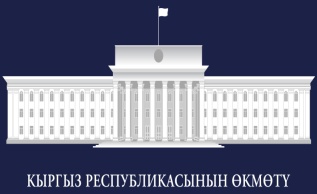 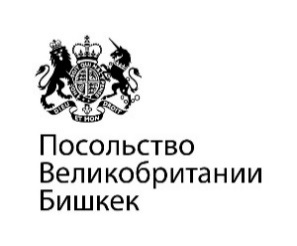 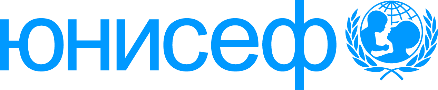 правительство кр И ЮНИСЕФ объявляЮт конкурс на лучшую идею для интерактивной инсталляции, постеров, инфографик в рамках информационной кампании по предупреждению насилия и жестокого обращения в отношении детей «Я против насилия!»В рамках информационной кампанию по предупреждению насилия и жестокого обращения в отношении детей «Я против насилия!» и для создания общественного осуждения и общего движения против насилия в отношении детей, Правительство КР и ЮНИСЕФ объявляют конкурс на лучшую идею для инсталляции, постеров, инфографик против насилия в отношении детей. Правила и условия К участию в конкурсе идей контента для инсталляции против насилия в отношении детей (здесь и далее «Конкурс») приглашаются художники, дизайнеры, скульпторы, творческие коллективы, и все заинтересованные физические или юридические лица.Для участия в конкурсе необходимо отправить в офис ЮНИСЕФ следующие документы:По постерам:постер со слоганомрезюмеконтактные данныеПо инфографикам:инфографикарезюмеконтактные данныеПо инсталляции:концепция идеи для инсталляции с описанием основных особенностей, логики конструирования, способа и последовательностями интерактивного взаимодействия с гражданамивозможные варианты реализациирезюмеконтактные данныеПо желанию участника информация может быть дополнена: расширенным описанием, фото и видеоматериалами, макетами интерфейса, работающими прототипами и иной поясняющей идею информацией. Все дополнительные материалы следует прикрепить в один файл (документы Word, pdf, файловый архив, графический файл и так далее). Работы принимаются на русском и кыргызском языках.Критерии отбора идей для инсталляции:Работы будут отбираться конкурсной комиссией ЮНИСЕФ. Работы будут оцениваться по определенным критериям, каждый критерий имеет 10-балльную шкалу оценок:Соответствие цели, месту, времени – соответствие идеи инсталляции: против насилия в отношении детей; месту: главная площадь города Бишкек; время – планируется показ инсталляции с 2 по 16 марта 2015 года.  Простота технической реализации – возможность исполнения замысла концепции, возможность получения готового результата с наименьшими трудозатратами.Социальная значимость - общественная ценность и важность идеи, возможность для посетителей получить важную и интересную информацию.Интерактивность - интерактивность инсталляции должна заключаться в том, что граждане могут добавить свои элементы к инсталляции, дополняя ее и подтверждая свою отрицательную позицию в отношении насилия.Привлекательность - интерес для общественности, визуализация информации, отзывы.Оригинальность идеи - наличие (отсутствие) аналогичных реализованных идей, нестандартность и новизна реализации заложенных в памятнике технических возможностей, наличие дополнительных визуальных материалов, наличие прототипа. Участники, принимая участие в конкурсе, независимо от результатов конкурса соглашаются передать все права на использование идей ЮНИСЕФ. Призовой фонд:За лучшую идею за интерактивную инсталляцию денежное вознаграждение в размере 500 долларов СШАЗа лучший постер – 100 долларов СШАЗа лучшую инфографику – 100 долларов СШАА так же поощрительные призыСроки проведения конкурса Длительность конкурса с 27.01.2015 по 8.02.15Отбор финалистов Конкурса - до 10.02.2013.Объявление победителей –11.02.2013.Участник конкурса должен передать пакет документов в офис ЮНИСЕФ в КР:Детский фонд ООН (ЮНИСЕФ) Дом ООН в Кыргызской Республикепр. Чуй, 160, 720040Бишкек, Кыргызская РеспубликаДетский фонд ООН (ЮНИСЕФ) Ошский офисул. Ленина, 74, 710000Информационная кампания реализовывается Правительством Кыргызской Республики и ЮНИСЕФ при финансовой поддержке Посольства Великобритании. ПоказательМаксимальный баллСоответствие цели, месту, времени10Простота технической реализации10Социальная значимость10Интерактивность10Привлекательность10Оригинальность идеи10